Uchwała Nr XXIV/164/2017Rady Powiatu Mławskiegoz dnia 27 marca 2017 rokuw sprawie uchwalenia Statutu Powiatowego Ośrodka Doskonalenia Nauczycieli                     w Mławie 	Na podstawie art. 12 pkt 11 ustawy z dnia 5 czerwca 1998 r. o samorządzie powiatowym (Dz.U. z 2016 r., poz. 814 ze zm.) oraz art. 11 ust. 2 ustawy z dnia 27 sierpnia 2009 r. o finansach publicznych (Dz.U. z 2016 r., poz. 1870 ze zm.) uchwala się co następuje:§1Rada Powiatu Mławskiego uchwala Statut Powiatowego Ośrodka Doskonalenia Nauczycieli w Mławie w brzmieniu stanowiącym załącznik do niniejszej uchwały.§2Traci moc Statut Powiatowego Ośrodka Doskonalenia Nauczycieli w Mławie stanowiący załącznik do uchwały Nr XXVII/156/2001 Rady Powiatu Mławskiego z dnia 3 kwietnia 2001r. w sprawie utworzenia Powiatowego Ośrodka Doskonalenia Nauczycieli w Mławie.§3Wykonanie uchwały powierza się Zarządowi Powiatu Mławskiego.§4Uchwała wchodzi w życie z dniem podjęcia.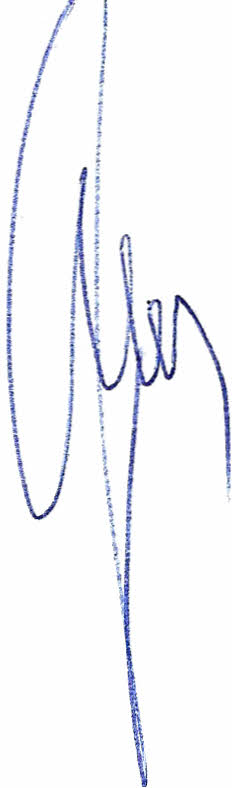 								Przewodniczący Rady Powiatu									Henryk AntczakUzasadnienieZ uwagi na dużą ilość zmian, koniecznym staje się przyjęcie nowego Statutu. Zmian           w poprzednim Statucie dokonano już uchwałą Rady Powiatu Mławskiego z dnia 22 stycznia 2013 r. Od 2013 r. nastąpiły kolejne zmiany wynikające z prawa oświatowego. Proponuje się przyjęcie nowego Statutu ze względu na jego bardzo czytelny charakter.                                                                                                   Załącznik                                                                                                           do Uchwały Nr XXIV/164/2017                                                                                                          Rady Powiatu Mławskiego                                                                                                          z dnia 27.03.2017r.STATUTPowiatowego Ośrodka Doskonalenia Nauczycieli w MławieRozdział IPostanowienia ogólne§ 1Powiatowy Ośrodek Doskonalenia Nauczycieli działa na podstawie:Ustawy o samorządzie powiatowym;Ustawy o finansach publicznych;Ustawy o systemie oświaty;Rozporządzenia Ministra Edukacji Narodowej w sprawie placówek doskonalenia nauczycieli;Niniejszego statutu;Karty Nauczyciela;Rozporządzenia Ministra Edukacji Narodowej zmieniające rozporządzenie w sprawie placówek doskonalenia nauczycieli.§ 2Powiatowy Ośrodek Doskonalenia Nauczycieli w Mławie zwany dalej „Ośrodkiem” jest samorządową placówką doskonalenia nauczycieli szkół i placówek oświatowych wspierającą ich rozwój zawodowy.Nazwa Ośrodka brzmi: Powiatowy Ośrodek Doskonalenia Nauczycieli w Mławie.Siedziba Ośrodka mieści się w Mławie przy ul. Reymonta 4.§ 3Organem prowadzącym Ośrodek jest Powiat Mławski.Ośrodek działa w formie jednostki budżetowej.Źródłami finansowania jednostki są środki finansowe określone corocznie w budżecie powiatu pochodzące z:środków własnych powiatu,środków finansowych z innych jednostek samorządu terytorialnego wynikających  z umów o współpracę.Organem sprawującym nadzór pedagogiczny nad Ośrodkiem jest Mazowiecki Kurator Oświaty.§ 4Ośrodek realizuje swoje zadania względem:·Nauczycieli  zatrudnionych w szkołach i placówkach, dla których Powiat Mławski jest organem prowadzącym;Nauczycieli zatrudnionych w szkołach i placówkach na terenie Powiatu Mławskiego oraz spoza powiatu, których organy prowadzące zawarły stosowne porozumienie. Z usług Ośrodka, za odpłatnością, mogą korzystać nauczyciele  niewymienieni w ust.1.Rozdział IICele i zadania ośrodka§ 5Cele ośrodka:Ośrodek realizuje cele określone w ustawie o systemie oświaty oraz przepisach wydanych na jej podstawie, a w szczególności:programuje i realizuje działania skierowane na udzielanie wszechstronnej pomocy wychowawcom, nauczycielom i kadrze kierowniczej szkół i placówek oświatowych dla wspierania rozwoju i podwyższania skuteczności ich pracy; realizuje zadania z zakresu doskonalenia nauczycieli, ze szczególnym uwzględnieniem doradztwa metodycznego.Ośrodek jest placówką nieferyjną, w której zgodnie z odrębnymi przepisami nie tworzy się rady pedagogicznej.Zadania Ośrodka :inspirowanie, organizowanie oraz prowadzenie doskonalenia zawodowego nauczycieli, kadry kierowniczej publicznych i niepublicznych szkół   i placówek;organizowanie kursów i szkoleń zgodnie z potrzebami;przygotowywanie nauczycieli oraz kadry kierowniczej publicznych  i niepublicznych szkół i placówek do wdrażania reformy oświatowej;opieka merytoryczna nad ruchem nowatorstwa pedagogicznego oraz innowacjami pedagogicznymi i wychowawczymi;wymiana doświadczeń z zakresu funkcjonowania systemu oświatowego placówek na terenie województwa mazowieckiego’współpraca z organami sprawującymi nadzór pedagogiczny   w opracowaniu diagnoz potrzeb w zakresie dokształcania i doskonalenia;przygotowywanie kadr dla wewnątrzszkolnego systemu doskonalenia nauczycieli;współpraca z Okręgową Komisją Egzaminacyjną (OKE), organami sprawującymi nadzór pedagogiczny oraz szkołami wyższymi i innymi instytucjami w zakresie oceniania osiągnięć uczniów;upowszechnianie oferty ośrodka, wiedzy pedagogicznej we współpracy ze środkami publicznego przekazu;planowanie i organizowanie działań na rzecz rozwoju i awansu zawodowego nauczycieli – we współpracy z organami sprawującymi nadzór pedagogiczny;organizowanie różnorodnych form współpracy i wymiany doświadczeń pomiędzy szkołami i placówkami;tworzenie warunków do wymiany doświadczeń i współpracy pomiędzy nauczycielami;wspieranie dokształcania i doskonalenia nauczycieli;14) realizowanie zadań na podstawie porozumienia zawartego z organem sprawującym nadzór pedagogiczny;15) organizowanie i realizacja szkoleń statutowych po cenach komercyjnych dla nauczycieli ze szkół i placówek nie objętych umową z ośrodkiem;16) ewaluacja przedsięwzięć w zakresie doskonalenia nauczycieli;17) realizowanie zadań na podstawie umów zawartych z jednostkami samorządu terytorialnego, szkołami i placówkami;18) organizowanie i prowadzenie doskonalenia zawodowego nauczycieli w zakresie: zadań wynikających z kierunków polityki oświatowej oraz wprowadzanych zmian w systemie oświaty; wymagań stawianych wobec szkół i placówek, których wypełnianie jest badane  przez organy sprawujące nadzór pedagogiczny w procesie ewaluacji zewnętrznej,  zgodnie z przepisami w sprawie nadzoru pedagogicznego;realizacji podstaw programowych, w tym opracowywanie programów nauczania;diagnozowania potrzeb uczniów i indywidualizacji procesu nauczania i  wychowania;przygotowania do analizy wyników i wniosków z nadzoru pedagogicznego, wyników sprawdzianu i egzaminów, o których mowa w art.9 ust.1 ustawy o systemie oświaty oraz korzystania z nich w celu doskonalenia pracy nauczycieli;potrzeb zdiagnozowanych na podstawie analizy wyników i wniosków z nadzoru pedagogicznego oraz wyników sprawdzianu i egzaminów, o których mowa w art.9 ust.1 ustawy o systemie oświaty;organizowanie i prowadzenie doskonalenia zawodowego dyrektorów       szkół i placówek w zakresie zarządzania oświatą;realizowanie innych zadań z zakresu doskonalenia zawodowego nauczycieli zleconych przez organ prowadzący;organizowanie i prowadzenie wspomagania szkół i placówek, polegającego na  zaplanowaniu i przeprowadzeniu działań mających na celu poprawę jakości pracy szkoły lub placówki w zakresie określonym w  §17 ust. 1 i 2 lub innym wskazanym  przez szkołę lub placówkę, wynikającym z potrzeb szkoły lub placówki, obejmującego:pomoc w diagnozowaniu potrzeb szkoły lub placówki,ustalenie sposobów działania prowadzących do zaspokojenia potrzeb szkoły lub placówki,zaplanowanie form wspomagania i ich realizację,wspólną ocenę efektów i opracowanie wniosków z realizacji zaplanowanych form wspomagania, organizowanie i prowadzenie sieci współpracy i samokształcenia dla nauczycieli oraz dyrektorów szkół i placówek, którzy w zorganizowany sposób współpracują ze sobą w celu doskonalenia swojej pracy, w szczególności poprzez wymianę doświadczeń;upowszechnianie przykładów dobrej praktyki.§ 6Doskonalenie zawodowe nauczycieli odbywa się poprzez następujące formy:krótkie szkolenia wspomagające i podnoszące jakość pracy nauczycieli;kursy doskonalące prowadzone w ramach kształcenia ustawicznego nauczycieli;wewnątrzszkolne doskonalenie nauczycieli, wynikające z planów rozwoju zawodowego nauczycieli szkół; doradztwo zawodowe organizowane przez nauczycieli doradców przedmiotowo-metodycznych, dla nauczycieli określonych specjalności na danym terenie, w celu podnoszenia jakości pracy nauczycieli;konferencje, seminaria i inne spotkania organizowane przez nauczycieli doradców, nauczycieli konsultantów lub innych ekspertów w systemie oświaty w celu podnoszenia jakości pracy nauczycieli i szkół.§ 7Ośrodek organizuje odpłatnie kursy kwalifikacyjne na zasadach określonych                                    w rozporządzeniu oraz inne formy kształcenia ustawicznego nauczycieli.Rozdział IIIOrganizacja Ośrodka§ 8Strukturę Powiatowego Ośrodka Doskonalenia Nauczycieli tworzą;dyrektor,zespół doradców metodycznych,pracownicy administracji i obsługi.§ 9Ośrodkiem kieruje dyrektor wyłoniony w drodze konkursu w trybie określonym              w ustawie.Stanowisko dyrektora powierza organ prowadzący Ośrodek.Przedstawiciela Ośrodka, o którym mowa w rozporządzeniu, wchodzącego w skład komisji konkursowej na kandydata na dyrektora Ośrodka, wyłania ogół nauczycieli doradców metodycznych zatrudnionych w Ośrodku podejmując decyzję zwykłą większością głosów, w drodze tajnego głosowania, z zachowaniem, co najmniej 50% ich obecności, a dyrektor Ośrodka powiadamia o tym organ prowadzący na piśmie dołączając wyciąg z protokołu posiedzenia.§ 10Dyrektor Ośrodka kieruje pracą Ośrodka i reprezentuje go na zewnątrz, a w szczególności:Sprawuje nadzór pedagogiczny nad zatrudnionymi w placówce doradcami metodycznymi.Dokonuje oceny pracy doradców metodycznych.Nawiązuje, zmienia i rozwiązuje umowy o pracę z pracownikami Ośrodka.Przedstawia organowi prowadzącemu do zatwierdzenia plan pracy na kolejny rok                    w terminie wynikającym z przepisów rozporządzenia,  o którym mowa w § 1 ust. 4 niniejszego statutu.Organizuje współpracę z instytucjami statutowo zajmującymi się problematyką doskonalenia nauczycieli.Występuje z wnioskiem o przyznanie odznaczeń i nagród dla pracowników Ośrodka.Dysponuje środkami określonymi w planie finansowym Ośrodka.Plan pracy Ośrodka na rok szkolny przygotowuje dyrektor.Dyrektor Ośrodka przedstawia plan pracy na kolejny rok szkolny do zaopiniowania Mazowieckiemu Kuratorowi Oświaty, w terminie do dnia 31 lipca poprzedniego roku szkolnego. Organ prowadzący zatwierdza plan pracy Ośrodka na kolejny rok szkolny w terminie do dnia 31 sierpnia poprzedniego roku szkolnego. Sprawozdanie z realizacji planu pracy za dany rok szkolny dyrektor Ośrodka przedstawia organowi prowadzącemu w terminie do dnia 30 września następnego roku szkolnego.Rozdział IVDoradcy metodyczni§ 11Doradcą metodycznym może być nauczyciel posiadający:Wykształcenie wyższe.Co najmniej pięcioletni staż pracy pedagogicznej.Stopień nauczyciela mianowanego lub dyplomowanego.§ 12Zadania doradcy metodycznego powierza organ prowadzący w uzgodnieniu z dyrektorem Ośrodka.Zadania doradcy metodycznego powierza się na okres nie krótszy niż rok i nie dłuższy niż 3 lata z możliwością jego przedłużenia, po zasięgnięciu opinii o pracy doradcy od nauczycieli korzystających z pomocy danego doradcy.Zadania doradcy metodycznego mogą być realizowane przez nauczyciela:w ramach stosunku pracy w publicznej szkole lub placówce, w której nauczyciel jest zatrudniony, z prawem do obniżenia wysokości obowiązkowego wymiaru godzin zajęć dydaktycznych,jako dodatkowa praca na podstawie umowy o pracę w Ośrodku.Zakresy czynności nauczycieli doradców metodycznych określa się w rocznych planach pracy zatwierdzonych przez dyrektora Ośrodka.Szczegółowe zadania nauczycieli doradców określa się w rocznych planach pracy zatwierdzonych przez dyrektora Ośrodka.§ 13Organ prowadzący Ośrodek określa zasady wynagradzania doradców metodycznych zatrudnionych w Ośrodku.§ 14Do zadań nauczyciela doradcy należy:udzielanie nauczycielom pomocy metodycznej i merytorycznej w formie konsultacji indywidualnych i zbiorowych;otaczanie szczególną opieką nauczycieli rozpoczynających pracę;organizowanie form doskonalenia zawodowego;uczestniczenie w zajęciach nauczycieli (na prośbę nauczyciela, bądź dyrektora szkoły), w związku z oceną ich pracy, sporządzanie opinii o pracy nauczyciela;wspomaganie nauczycieli i rad pedagogicznych w:planowaniu, organizowaniu i badaniu efektów procesu dydaktyczno-wychowawczego w szkołach i placówkach,doborze i adaptacji lub tworzeniu programów nauczania  i materiałów dydaktycznych,rozwijaniu umiejętności metodycznych,organizowanie współpracy oraz wymiany doświadczeń między nauczycielami;prowadzenie zajęć warsztatowych oraz lekcji i zajęć otwartych;propagowanie i pomoc we wdrażaniu do praktyki szkolnej nowych programów nauczania, metod i form pracy; gromadzenie, opracowywanie i upowszechnianie materiałów metodycznych i informacji pedagogicznej;wspieranie nowatorstwa i innowacyjności pedagogicznej nauczycieli;współpraca z placówkami doskonalenia, bibliotekami pedagogicznymi  i szkolnymi oraz pracownikami nadzoru pedagogicznego;wspieranie działań nauczycieli związanych z ich rozwojem i awansem zawodowym;ustawiczne podnoszenie własnych kwalifikacji zawodowych;współpraca z innymi doradcami, konsultantami i zespołami wojewódzkich placówek doskonalenia oraz edukatorami programów edukacyjnych;udział w innych pracach zleconych przez dyrektora ośrodka. nauczyciel-doradca metodyczny planuje działania stosownie do potrzeb, we współpracy z placówkami doskonalenia, bibliotekami pedagogicznymi i bibliotekami szkolnymi, poradniami psychologiczno-pedagogicznymi, w tym poradniami specjalistycznymi, oraz organami sprawującymi nadzór pedagogiczny.§ 15Szczegółowy zakres zadań pracowników Ośrodka określa Regulamin Organizacyjny Ośrodka.Rozdział VPostanowienia końcowe§ 16Ośrodek prowadzi i przechowuje dokumentacje swojej działalności zgodnie  z odrębnymi przepisami.§ 17Ośrodek używa pieczęci okrągłej i podłużnej zawierającej nazwę i siedzibę Ośrodka.§ 18Zmiany statutu dokonywane są przez organ prowadzący w trybie właściwym do jego uchwalenia.                                                                                              Przewodniczący Rady Powiatu									Henryk Antczak